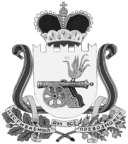 АДМИНИСТРАЦИЯВЯЗЬМА-БРЯНСКОГО СЕЛЬСКОГО ПОСЕЛЕНИЯВЯЗЕМСКОГО РАЙОНА  СМОЛЕНСКОЙ ОБЛАСТИП О С Т А Н О В Л Е Н И Еот 22.02.2011                                                                                                          № 2	В соответствии с Федеральным законом от 25 декабря 2008 года № 273-ФЗ «О противодействии коррупции», Указом Президента Российской Федерации от 21.07.2010 № 925 «О мерах по реализации отдельных положений Федерального закона «О противодействии коррупции», Администрация Вязьма-Брянского сельского поселения Вяземского района Смоленской области	п о с т а н о в л я е т:		1. Установить, что гражданин Российской Федерации, замещавший должность муниципальной службы, включенную в перечень должностей муниципальной службы, при назначении на которые граждане и при замещении которых муниципальные служащие обязаны представлять сведения о своих доходах, об имуществе и обязательствах имущественного характера, а также сведения о доходах, об имуществе и обязательствах имущественного характера своих супруги (супруга) и несовершеннолетних детей, утвержденный решением Совета депутатов Вязьма-Брянского сельского поселения Вяземского района Смоленской области от 29.12.2010 № 24, в течение двух лет после увольнения с муниципальной службы:		а) имеет право замещать должности и выполнять работу на условиях гражданско-правового договора в коммерческих и некоммерческих  организациях, если отдельные функции по государственному управлению этими организациями входили в должностные (служебные) обязанности муниципального служащего, с согласия соответствующей комиссии по соблюдению требований к служебному поведению муниципальных служащих и урегулированию конфликта интересов, которое дается в порядке, установленном Положением о комиссиях по соблюдению требований к служебному поведению муниципальных служащих и урегулированию конфликта интересов, утвержденным постановлением Администрации Вязьма-Брянского сельского поселения Вяземского района Смоленской области от 09.12.2010 № 39;		б) обязан при заключении трудовых и (или) гражданско-правовых договоров в случае, предусмотренном подпунктом «а» настоящего пункта, сообщать работодателю сведения о последнем месте муниципальной службы с соблюдением законодательства Российской Федерации о государственной тайне.		2. Главному специалисту Разумовской Ирине Григорьевне ознакомить муниципальных служащих Администрации Вязьма-Брянского сельского поселения Вяземского района Смоленской области с настоящим постановлением.		3. Контроль за исполнением настоящего постановления оставляю за собой.		4. Постановление вступает в силу со дня его подписания.Глава АдминистрацииВязьма-Брянского   сельского поселенияВяземского района Смоленской области                                         В.П. ШайтороваО мерах по реализации отдельных положений Федерального закона «О противодействии коррупции»